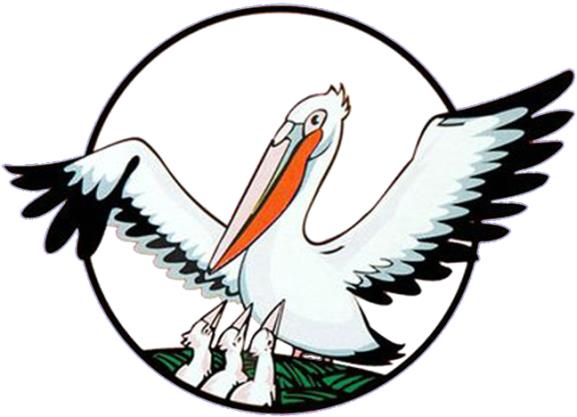  «Учитель года Турочакского района -2018»Программа конкурса31 января 2018 годаМесто проведения: актовый зал  МОУ ДО «Турочакский ЦДТ».9:00-9:30 –  Заезд участников конкурса, регистрация.                       (МОУ ДО «Турочакский ЦДТ»).9:30-10:20 – Торжественное открытие Дней педагогического мастерства.                       (МОУ ДО «Турочакский ЦДТ»).10:40 -  МОУ «Турочакская СОШ»  (здание «А», старая школа)  – I этаж,  кабинет  у входа – гардеробная для участников и членов жюри.«Методический семинар» Место проведения: МОУ «Турочакская СОШ»  (здание «А», старая школа)  – III этаж (правое крыло),  кабинет  № 31.1100-1115 – Кононенко Татьяна Юрьевна, учитель русского языка и литературы                 МОУ «Турочакская   СОШ».1120-1135 – Мерова Ирина Семеновна,  учитель истории, ИГА, обществознания                    МОУ «Иогачская СОШ».1140-1155 – Мищенко Наталья Сергеевна,  учитель начальных классов                         МОУ «Дмитриевская   СОШ».«Мастер - класс»Место проведения: МОУ «Турочакская СОШ»  (здание «А», старая школа)  – III этаж (правое крыло),  кабинет  № 32. 1210-1235 – Мерова Ирина Семеновна,  учитель истории, ИГА, обществознания                    МОУ «Иогачская СОШ» - кабинет  № 32.1245-1310 – Мищенко Наталья Сергеевна,  учитель начальных классов                      МОУ «Дмитриевская   СОШ» - кабинет  № 31.1320-1345 – Кононенко Татьяна Юрьевна, учитель русского языка и литературы                 МОУ «Турочакская   СОШ» - кабинет  № 32.1300-1400 – обед - МОУ «Турочакская СОШ» (здание «Б», новая  школа) - по теплому переходу   –   I  этаж   (правое крыло).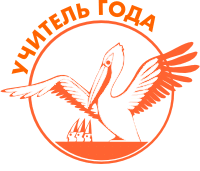 